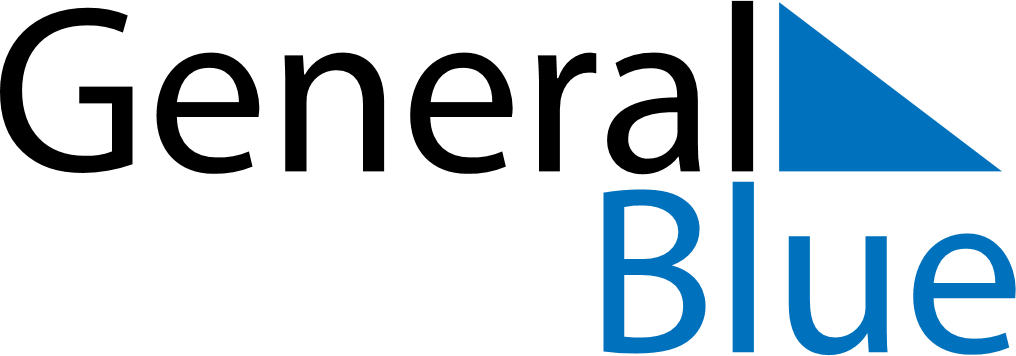 Weekly CalendarNovember 15, 2026 - November 21, 2026Weekly CalendarNovember 15, 2026 - November 21, 2026Weekly CalendarNovember 15, 2026 - November 21, 2026Weekly CalendarNovember 15, 2026 - November 21, 2026Weekly CalendarNovember 15, 2026 - November 21, 2026Weekly CalendarNovember 15, 2026 - November 21, 2026Weekly CalendarNovember 15, 2026 - November 21, 2026SundayNov 15SundayNov 15MondayNov 16TuesdayNov 17WednesdayNov 18ThursdayNov 19FridayNov 20SaturdayNov 215 AM6 AM7 AM8 AM9 AM10 AM11 AM12 PM1 PM2 PM3 PM4 PM5 PM6 PM7 PM8 PM9 PM10 PM